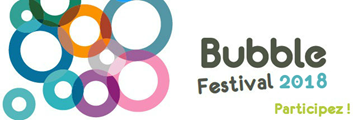 Formulaire de candidature « porteurs de projet »Suite au succès des années précédentes, Bruxelles Environnement et son partenaire COREN asbl organisent une 4e édition du Bubble Festival ! Participer à cet événement donnera une nouvelle motivation à vos élèves et valorisera leur implication. Cela donnera également une visibilité à votre projet et à l’implication de votre école. Le formulaire de candidature est à compléter pour le 31 janvier 2018.Dès réception de votre candidature, vous serez contacté par COREN asbl pour confirmer votre participation au festival et pour organiser les détails logistiques.Lors d’une rencontre, nous vous expliquerons le déroulement de la journée, les possibilités au niveau du matériel et du lieu, les horaires et autres détails pratiques.Coordonnées de l’école Nom de l’établissement :	Rue :	N° : 	Code Postal :	Localité :	Réseau d’enseignement :	Niveau et type d’enseignement :	Nombre d’élèves :	 Nombre d’enseignants :	 L’environnement et votre écoleAfin de nous aider à mieux cerner le cadre dans lequel s’inscrit le projet que vous souhaitez présenter, décrivez brièvement les actions/projets en lien avec l’environnement développés dans votre établissement (au niveau de votre classe ou de l’école) :Coordonnées du responsable du projetNom :	   Prénom :	Fonction :	GSM privé* :	E-mail privé* :	* Etant donné la difficulté de prendre contact avec le personnel enseignant pendant les heures de cours, nous nous permettons d’insister pour pouvoir communiquer directement via le GSM ou l’e-mail privé. Ces données ne seront pas utilisées à d’autres fins.Votre projetQuel est le thème principal de votre projet ? Quel est le titre du projet ? Des panneaux récapitulatifs de chaque projet seront placés devant chaque stand avec le titre et le résumé du projet. Réfléchissez déjà à un titre si vous n’en avez pas encore ! Décrivez le projet environnemental que vous souhaitez présenter : Cela peut être un projet sur le long terme tout comme un projet créé dans le cadre du festival (ex : spectacle).Forme de présentation du projetChaque école aura un stand, quelle que soit la manière de présenter son projet. Ceci permettra aux visiteurs de voir l’ensemble des projets réunis au même endroit et facilitera leur vote pour le concours « Coup de cœur du public ». Chaque stand de base sera composé de 2 tables et 3 panneaux maximum sur lesquels vous pourrez afficher des posters, photos ou documents à l’aide de punaises ou pinces qui vous seront fournies. Il sera aussi possible d’avoir un accès à l’électricité et un écran à la demande.Nous savons qu’à ce stade, vous n’avez peut-être pas encore une idée précise de la présentation de votre projet. Pour permettre l’organisation d’un tel événement, nous aurons néanmoins besoin d’informations assez précises. Nous vous demandons donc de répondre aux questions suivantes dès maintenant même si vous pourrez apporter des modifications par la suite. Comment allez-vous présenter votre projet ? (stand statique, exposé, expo photo, spectacle, parcours sensoriel, vidéos, expériences scientifiques, production artisanale…)De quoi sera composé votre stand ? Quel matériel illustrant votre projet comptez-vous amener ? (plantes, compostière, production artisanale, maquette, matériel d’expériences scientifiques, décors…)Aurez-vous des besoins spécifiques ? (écran, pc, accès à l’électricité, accès à l’eau…)Personnes présentes lors de l’événementLa présence d’élèves est ardemment souhaitée car nous souhaiterions que les élèves présentent eux-mêmes leur projet aux visiteurs. De plus, une série d’activités sont prévues pour rendre cette journée inoubliable. Pour un problème de place, nous devons malheureusement limiter le nombre d’élèves présents (+/- 20 élèves par école).Nombre d’élèves et leur niveau : Nombre d’encadrants (professeurs, parents, direction…)Impatients de lire vos projets, nous sommes à votre disposition pour toute information !